География 7 класс датаТема урокаКонтроль выполнения заданийe-mail15апреляХребты и нагорья Анд: от Венесуэлы до Чили.Используя материалы видео https://youtu.be/iKl9_ED-Iy4выполните задания: - Найдите на карте в атласе Андские страны и их столицы. Запишите в таблицу.- Запишите в таблицу, чем знаменита страна Перу.2. Чем знамениты Андские страны.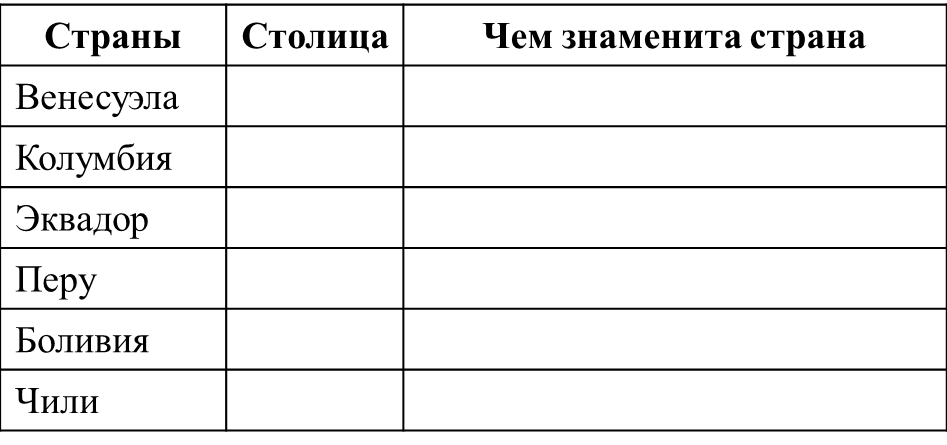 Используя материалы § 51 заполнить оставшиеся графы таблицы.(фото выполненного задания выслать на электронную почту до 17.00)klass72020rlass@yandex.ru17апреляЛаплатские страны. Обобщение по теме: «Америка – Новый Свет»Тренировочный тест по теме: «Америка – Новый Свет»  https://testedu.ru/test/geografiya/7-klass/yuzhnaya-amerika.html§ 52Ответить письменно на вопросы № 2-3 в конце § 52.  (фото выполненного задания выслать на электронную почту до 17.00)klass72020rlass@yandex.ru